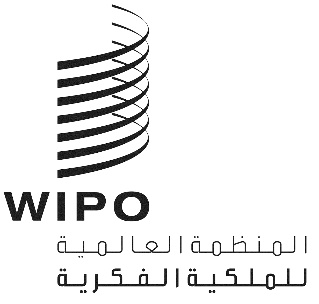 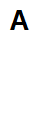 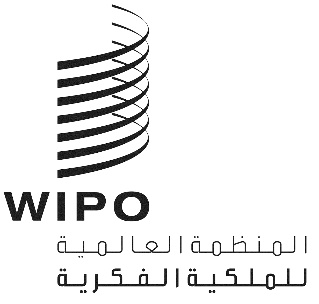 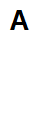 IPC/WG/47/1 PROV.الأصل: بالإنكليزيةالتاريخ: 7 مارس 2022الاتحاد الخاص للتصنيف الدولي للبراءاتالفريق العامل المعني بمراجعة التصنيفالدورة السابعة والأربعونجنيف، من 9 إلى 13 مايو 2022جدول الأعمال المنقّحمن إعداد الأمانةافتتاح الدورةاعتماد جدول الأعمالانظر هذه الوثيقة.تقرير عن الدورة الثالثة والخمسين للجنة خبراء التصنيف الدولي للبراءاتانظر الوثيقة IPC/CE/53/2.تقرير عن الدورة الثانية والعشرين للفريق العامل الأول لمكاتب الملكية الفكرية الخمسة (IP5 WG1) والمعني بالتصنيفعرض شفهي يلقيه مكتب اليابان للبراءات (JPO) نيابة عن مكاتب الملكية الفكرية الخمس.مشروعات مراجعة التصنيف في مجال الميكانيكاانظر المشروعات: C 521، F 089، F 138، F 156 ، F157، F 162 وF 163.مشروعات مراجعة التصنيف في مجال الكهرباءانظر المشروعات: C 505، C 508، C 509، C 510، C 511، C 512، C 513، C 522، C 523، C 524، F 071، F 141، F 142، F 143، F 149، F151، F 159 وF 164.مشروعات مراجعة التصنيف في مجال الكيمياءانظر المشروعات: C 520، F 082، F 122، F 152 وF 161.مشروعات صيانة التصنيف في مجال الميكانيكاانظر المشروعات: M 621، M 634، M 811، M 814 وM 817.مشروعات صيانة التصنيف في مجال الكهرباءانظر المشروعات: M 633، M 815، M 819 وM 820.مشروعات صيانة التصنيف في مجال الكيمياءانظر المشروعات: M 627، M 812، M 818 وM 821.وضع حذف الإحالات غير المنقصة في إطار مشروعات الصيانة من M 200 إلى M 500انظر المشروع: WG 191.مستجدات الدعم المعلوماتي للتصنيف الدوليعرض يلقيه المكتب الدوليالدورة المقبلة للفريق العاملاعتماد التقريراختتام الدورة[نهاية الوثيقة]